WNIOSEK O PRZYJĘCIE w rekrutacji uzupełniającej rok szkolny 2024/2025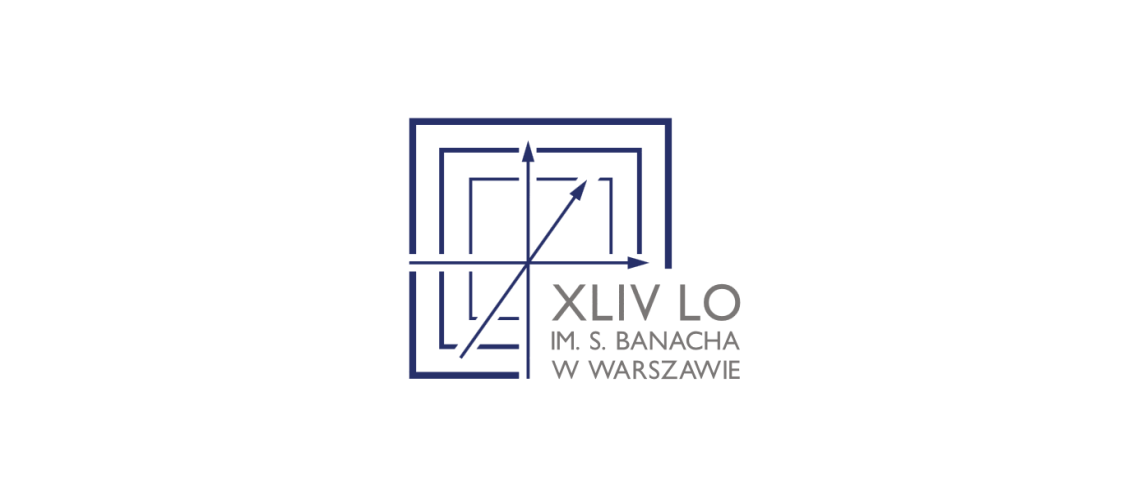 do XLIV Liceum Ogólnokształcącego im. Stefana BanachaImię i nazwisko: ……………………………………………………………………….……………………………………………………………………………………………………………………………………………Numer PESEL   Preferowane klasy (zaznacz max 2 klasy, wpisując przy nich kolejność wg preferencji 1 wybór, 2 wybór):* Do wniosku dołączam kopie: świadectwa ukończenia szkoły podstawowej oraz wyników egzaminu ósmoklasisty** XLIV LO im. Stefana Banacha było moją szkołą I wyboru i szkoła posiada już kopie: świadectwa ukończenia szkoły podstawowej oraz wyników egzaminu ósmoklasisty*(*zaznacz właściwe)WNIOSEK BEZ POTWIERDZONYCH KOPII MOŻE ZOSTAĆ NIEROZPATRZONYtelefon kandydata ……………………………………………..………….………	podpis kandydata ……………………………………….…….….........................telefon rodzica …………………………………………………..……………….……	podpis rodzica ……………………………………………………..…..…………………....Informacje dotyczące przetwarzania danych osobowychAdministratorem danych przetwarzanych w ramach procesu rekrutacji jest:XLIV Liceum Ogólnokształcące, im. Stefana Banacha, ul. Dolna 6, 00-774 WarszawaDane – w zakresie zawartym w niniejszym formularzu – będą przetwarzane w celu przeprowadzenia procesu rekrutacji uzupełniającej do XLIV Liceum Ogólnokształcącego im. Stefana Banacha w Warszawie.Podstawą prawną przetwarzania danych jest: do dnia 24 maja 2018 r. art. 23 ust. 1 pkt 2 ustawy o ochronie danych osobowych (Dz. U. z 2016 r. poz. 922 ze zm.) 
w związku z art. 149 ust. 4 ustawy z dnia 14 grudnia 2016 roku Przepisy wprowadzające ustawę – Prawo oświatowe (Dz. U. z 2017 r. poz. 60), a od 25 maja 2018 r. art. 6 ust. 1 lit. c) Rozporządzenia Parlamentu Europejskiego i Rady (UE) 2016/679 z dnia 27 kwietnia 2016 r. w sprawie ochrony osób fizycznych w związku z przetwarzaniem danych osobowych i w sprawie swobodnego przepływu takich danych oraz uchylenia dyrektywy 95/46/WE (ogólnego rozporządzenia o ochronie danych) (Dz. Urz. UE 2016: L.119/1), dalej zwane RODO, w związku z art. 149 
ust. 4 ustawy z dnia 14 grudnia 2016 roku Przepisy wprowadzające ustawę – Prawo oświatowe (Dz. U. z 2017 r. poz. 60). W ramach prowadzenia procesu rekrutacji dane nie będą udostępniane żadnym podmiotom trzecim. Dane mogą być udostępnione jedynie w sytuacji, gdy zwróci się o to uprawniony organ w ramach prowadzonego przez siebie postępowania (np. policja, prokuratura, sąd). Informacje dotyczące prowadzonego postępowania rekrutacyjnego, w tym w szczególności informacje o fakcie zakwalifikowania i przyjęcia kandydata będą wymieniane (za pośrednictwem systemu elektronicznego wspierającego prowadzenie procesu naboru) pomiędzy szkołami wskazanymi powyżej na liście preferencji, w celu usprawnienia procesu rekrutacji i wyeliminowania zjawiska blokowania miejsc. Dane nie będą przekazywane do państwa trzeciego. Dane zgromadzone w procesie rekrutacji będą przechowywane przez szkołę, do której kandydat zostanie przyjęty nie dłużej niż do końca okresu, w którym uczeń uczęszcza do tej szkoły (zgodnie z art. 160 ust. 1 ustawy Prawo oświatowe). Szkoły, do których kandydat nie został przyjęty przechowują jego dane przez okres jednego roku, chyba że na rozstrzygnięcie dyrektora szkoły została wniesiona skarga do sądu administracyjnego i postępowanie nie zostało zakończone prawomocnym wyrokiem, wówczas dane są przechowywane do momentu uprawomocnienia się wyroku. Prawnym opiekunom kandydata przysługuje prawo dostępu do danych osobowych dziecka (kandydata), żądania ich sprostowania lub usunięcia. Wniesienie żądania usunięcia danych jest równoznaczne z rezygnacją z udziału 
w procesie rekrutacji. Ponadto przysługuje im prawo do żądania ograniczenia przetwarzania w przypadkach określonych w art. 18 RODO. W ramach prowadzenia procesu rekrutacji dane nie są przetwarzane na postawie art. 6 ust. 1 lit. e) lub f) RODO, zatem prawo do wniesienia sprzeciwu na podstawie art. 21 RODO nie przysługuje. Podobnie ze względu na fakt, iż jedyną podstawą prawną przetwarzania danych w procesie naboru jest art. 6 ust. 1 lit. c) RODO nie przysługuje prawo do przenoszenia danych na podstawie art. 20 RODO. W trakcie przetwarzania danych na potrzeby procesu rekrutacji nie dochodzi do zautomatyzowanego podejmowania decyzji ani do profilowania, a których mowa w art. 22 ust. 1 i 4 RODO. Oznacza to, że żadne decyzje dotyczące przyjęcia do szkoły nie zapadają automatycznie oraz że nie buduje się żadnych profili kandydatów. Opiekunom prawnym kandydata, jeżeli twierdzą, że przetwarzanie danych w procesie rekrutacji narusza obowiązujące przepisy prawa, przysługuje prawo wniesienia skargi do organu nadzorczego, zgodnie z art. 77 RODO. 
W Polsce organem nadzorczym, o którym mowa jest Generalny Inspektor Ochrony Danych Osobowych/Prezes Urzędu Ochrony Danych Osobowych. Należy pamiętać, iż ten tryb dotyczy wyłącznie zagadnienia zgodności 
z prawem przetwarzania danych osobowych, nie dotyczy zaś przebiegu procesu naboru, dla którego ścieżkę odwoławczą przewidują przepisy Prawa oświatowego. Podanie danych zawartych w niniejszym formularzu
i dołączonych dokumentach nie jest obowiązkowe, jednak jest warunkiem umożliwiającym ubieganie się o przyjęcie do szkoły lub umożliwiającym korzystanie z pierwszeństwa w przyjęciu na podstawie poszczególnych kryteriów naboru, co wynika w szczególności z uregulowań art. 20s pkt 1 i art. 20t ustawy o systemie oświaty (Dz.U. 2017 poz. 2198). Oznacza to, że podanie danych zawartych we wniosku jest konieczne dla uczestniczenia w procesie rekrutacji do szkoły, natomiast podanie (w tym dołączenie stosownych dokumentów) danych potwierdzających spełnianie poszczególnych kryteriów pierwszeństwa w rekrutacji jest konieczne, aby móc korzystać z tych kryteriów. Wskazane powyżej uprawnienia wynikające z przepisów RODO przysługują począwszy od 25 maja 2018 r.…………………………………………………………..……………………………..…………	………………………………………………………..………………….……………………………………	podpis kandydata	podpisy rodziców / opiekunów prawnychKlasa (rozszerzenia)Klasa (rozszerzenia)kolejność wybranych klasdrugi język* (niepotrzebne skreślić)A(mat – inf- ang)j. niemiecki* / j. francuski*B(biol - chem)j. niemiecki* / j. francuski*C (mat - geo)j. niemiecki* / j. francuski*D(his - wos - ang)j. niemiecki* / j. francuski*